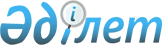 Решение Сырдарьинского районного маслихата от 28 сентября 2021 года № 68 О внесении изменений в решение Сырдарьинского районного маслихата от 31 декабря 2020 года № 484 "О бюджете сельского округа Айдарлы на 2021 – 2023 годы"Решение Сырдарьинского районного маслихата Кызылординской области от 28 сентября 2021 года № 68
      Сырдарьинский районный маслихат РЕШИЛ:
      1. Внести в решение Сырдарьинского районного маслихата от 31 декабря 2020 года № 484 "О бюджете сельского округа Айдарлы на 2021 – 2023 годы" (зарегистрировано в Реестре государственной регистрации нормативных правовых актов за номером 8063, опубликовано в эталонном контрольном банке нормативных правовых актов Республики Казахстан 15 января 2021 года) следующие изменения:
      пункт 1 изложить в новой редакции:
      "1. Утвердить бюджет сельского округа Айдарлы на 2021 – 2023 годы согласно приложениям 1, 2 и 3, в том числе на 2021 год в следующих объемах:
      1) доходы – 81517,7 тысяч тенге, в том числе:
      налоговые поступления – 3843,1 тысяч тенге;
      поступления трансфертов – 77674,6 тысяч тенге;
      2) затраты – 83028,1 тысяч тенге;
      3) чистое бюджетное кредитование – 0;
      бюджетные кредиты – 0;
      погашение бюджетных кредитов – 0;
      4) сальдо по операциям с финансовыми активами – 0;
      приобретение финансовых активов – 0;
      поступления от продажи финансовых активов государства – 0;
      5) дефицит (профицит) бюджета – -1510,4 тысяч тенге;
      6) финансирование дефицита (использование профицита) бюджета – 1510,4 тысяч тенге;
      поступление займов – 0;
      погашение займов – 0;
      используемые остатки бюджетных средств – 1510,4 тысяч тенге.".
      Приложение 1 к указанному решению изложить в новой редакции согласно приложению к настоящему решению.
      2. Настоящее решение вводится в действие с 1 января 2021 года. Бюджет сельского округа Айдарлы на 2021 год
					© 2012. РГП на ПХВ «Институт законодательства и правовой информации Республики Казахстан» Министерства юстиции Республики Казахстан
				
      Временно исполняющий обязанности секретаря районного маслихата 

Д.Ералиев
Приложение к решению
Сырдарьинского районного маслихата
от 28 сентября 2021 года № 68Приложение 1 к решению
Сырдарьинского районного маслихата
от 31 декабря 2020 года № 484
Категория
Категория
Категория
Категория
Сумма, тысяч тенге
Класс 
Класс 
Класс 
Сумма, тысяч тенге
Подкласс
Подкласс
Сумма, тысяч тенге
Наименование
Сумма, тысяч тенге
1. ДОХОДЫ
81517,7
1
Налоговые поступления
3843,1
04
Hалоги на собственность
3843,1
1
Hалоги на имущество
19
3
Земельный налог
73
4
Hалог на транспортные средства
3751,1
4
Поступления трансфертов 
77674,6
02
Трансферты из вышестоящих органов государственного управления
77674,6
3
Трансферты из районного (города областного значения) бюджета
77674,6
Функциональная группа 
Функциональная группа 
Функциональная группа 
Функциональная группа 
Администратор бюджетных программ
Администратор бюджетных программ
Администратор бюджетных программ
Программа
Программа
Наименование
2. ЗАТРАТЫ
83028,1
01
Государственные услуги общего характера
28430
124
Аппарат акима города районного значения, села, поселка, сельского округа
28430
001
Услуги по обеспечению деятельности акима города районного значения, села, поселка, сельского округа
27222
022
Капитальные расходы государственных органов
295
032
Капитальные расходы подведомственных государственных учреждений и организаций
913
06
Социальная помощь и социальное обеспечение
3190
124
Аппарат акима города районного значения, села, поселка, сельского округа
3190
003
Оказание социальной помощи нуждающимся гражданам на дому
3190
07
Жилищно-коммунальное хозяйство
20894,6
124
Аппарат акима города районного значения, села, поселка, сельского округа
20894,6
008
Освещение улиц в населенных пунктах
12485,1
009
Обеспечение санитарии населенных пунктов
1000
011
Благоустройство и озеленение населенных пунктов
7409,5
08
Культура, спорт, туризм и информационное пространство
29040
124
Аппарат акима города районного значения, села, поселка, сельского округа
29040
006
Поддержка культурно-досуговой работы на местном уровне
28940
028
Проведение физкультурно-оздоровительных и спортивных мероприятий на местном уровне
100
12
Транспорт и коммуникации
1450
124
Аппарат акима города районного значения, села, поселка, сельского округа
1450
013
Обеспечение функционирования автомобильных дорог в городах районного значения, селах, поселках, сельских округах
1450
15
Трансферты
23,5
124
Аппарат акима города районного значения, села, поселка, сельского округа
23,5
048
Возврат неиспользованных (недоиспользованных) целевых трансфертов
23,5
3. Чистое бюджетное кредитование
0
Бюджетные кредиты
0
Погашение бюджетных кредитов
0
4. Сальдо по операциям с финансовыми активами
0
Приобретение финансовых активов
0
Поступления от продажи финансовых активов государства
0
5. Дефицит (профицит) бюджета
-1510,4
6. Финансирование дефицита (использование профицита) бюджета 
1510,4
Поступление займов
0
Погашение займов
0
8
Используемые остатки бюджетных средств
1510,4
01
Остатки бюджетных средств
1510,4
1
Свободные остатки бюджетных средств
1510,4